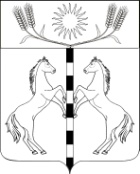 РЕШЕНИЕСовета КАНЕЛОВСКОГО сельского поселенияСтароминского района ТРЕТЬЕГО созываот 22.12.2017                                                                                                        №   32.9ст-ца КанеловскаяО внесении изменений и дополнений  в решение Совета Канеловского сельского поселения от 25.02.2011 № 16.6 «Об утверждении Положения по организации ритуальных услуг и содержанию мест погребения на территории Канеловского сельского поселения Староминского района в новой редакции»Рассмотрев протест прокурора Староминского района от 27 октября 2017 года № 7-04-2017/40534 на решение Совета  Канеловского сельского поселения  Староминского района от 25 февраля  2011 года № 16.6, в связи с приведением в соответствие с действующим законодательством решение  Совета Канеловского сельского поселения  Староминского района от 25.02.2011 года № 16.6 « Об утверждении Положения по организации ритуальных услуг и содержанию мест погребения на территории Канеловского сельского поселения  Староминского района в новой редакции», руководствуясь   Федеральным законом № 8-ФЗ от 12.01.1996г. (с изменениями и дополнениями ) и  Законом Краснодарского края от 04.02.2004г. № 666-КЗ «О погребении и похоронном деле в Краснодарском крае», ст. 26 Устава Канеловского сельского поселения Староминского района, Совет Канеловского сельского поселения Староминского района,    р е ш и л:1. Внести изменения Положения по организации ритуальных услуг и содержанию мест погребения на территории Канеловского сельского поселения Староминского района, утвержденные решением Совета Канеловского сельского поселения Староминского района от 25 февраля 2011 года № 16.6 «Об утверждении Положения по организации ритуальных услуг и содержанию мест погребения на территории Канеловского сельского поселения Староминского района в новой редакции» (далее Положение) следующим образом:- из пункта 4.9.3. Положения исключить слова:«за исключением случаев, установленных в подпункте 4.9.5. настоящего Положения»- дополнить Положение пунктом 4.13 следующего содержания:Погребение умершего (погибшего) производится на основании свидетельства о его смерти, выданного органами ЗАГС, или медицинского свидетельства о смерти при предъявлении лицом, взявшим на себя обязанность осуществить погребение, паспорта или иного документа, удостоверяющего его личность. Захоронение урн с прахом производится на основании свидетельства о смерти, выданного органами ЗАГС, справки о кремации при предъявлении лицом, взявшим на себя обязанность осуществить погребение, паспорта или иного документа, удостоверяющего его личность.2. Контроль за выполнением настоящего решения возложить на депутатскую комиссию по вопросам агропромышленного комплекса, экологии, имущественных и земельных отношений (Гордиенко В.В.)3. Решение вступает в силу со дня его официального обнародования.Глава Канеловского сельского поселенияСтароминского района                                                                        Л.Г.Индыло